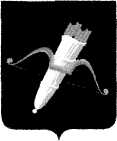 РОССИЙСКАЯ ФЕДЕРАЦИЯАДМИНИСТРАЦИЯ ГОРОДА АЧИНСКА КРАСНОЯРСКОГО КРАЯП О С Т А Н О В Л Е Н И Е26.07.2021                                      г. Ачинск                                                   225-пО внесении изменений в постановлениеадминистрации города Ачинскаот 01.02.2016 № 042-пВ целях оптимизации реестра муниципальных маршрутов регулярных перевозок на территории города Ачинска, учитывая наличие устойчивого пассажиропотока и социальной потребности в пассажирских перевозках,  руководствуясь статьей 16 Федерального закона от 06.10.2003 № 131-ФЗ «Об общих принципах организации местного самоуправления в Российской Федерации», Федеральным законом от 13.07.2015 № 220-ФЗ «Об организации регулярных перевозок пассажиров и багажа автомобильным транспортом и городским наземным электрическим транспортом в Российской Федерации и о внесении изменений в отдельные законодательные акты Российской Федерации», статьями 36, 40, 55, 57 Устава города Ачинска, постановлением администрации города Ачинска от 06.10.2016 № 340-п «Об утверждении Порядка установления, изменения, отмены муниципальных маршрутов регулярных перевозок на территории города Ачинска», ПОСТАНОВЛЯЮ:1. Внести изменения в постановление администрации города Ачинска от 01.02.2016 № 042-п «Об утверждении реестра муниципальных маршрутов регулярных перевозок автомобильным транспортом и городским наземным электрическим транспортом в городе Ачинске» (в ред. от 31.03.2016 № 090-п, от 26.09.2016 № 324-п, от 06.03.2017 № 052-п, от 17.07.2017 № 214-п, от 19.02.2018 № 039-п, от 29.05.2018, № 153-п, от 23.07.2018 № 228-п, от 24.09.2018 № 335-п, от 09.11.2018, № 391-п, от 09.01.2019 № 002-п, от 05.02.2019 № 035-п, от 28.02.2019, № 082-п, от 12.04.2019 № 143-п, от 20.08.2019 № 321-п, от 27.11.2019, № 504-п, от 27.03.2020 № 092-п, от 07.09.2020 № 222-п, от 17.12.2020 № 300-п, от 07.05.2021 № 120-п):1.1. приложение к постановлению изложить в редакции согласно приложению.2. Контроль исполнения постановления возложить на заместителя Главы города Ачинска Н.В. Григорьеву.3. Опубликовать постановление в газете «Ачинская газета» и разместить его на официальном сайте органов местного самоуправления города Ачинска: www.adm-achinsk.ru.4. Постановление вступает в силу в день, следующий за днем его официального опубликования.Глава города Ачинска                                                                        А.Ю.ТокаревПриложениек постановлению администрации города Ачинскаот 26.07.2021 № 225-пПриложениек постановлению администрации города Ачинскаот 26.07.2021 № 225-пПриложениек постановлению администрации города Ачинскаот 26.07.2021 № 225-пПриложениек постановлению администрации города Ачинскаот 26.07.2021 № 225-пПриложениек постановлению администрации города Ачинскаот 26.07.2021 № 225-пПриложениек постановлению администрации города Ачинскаот 26.07.2021 № 225-пРеестр муниципальных маршрутов регулярных перевозок автомобильным транспортом и городским наземным электрическим транспортом в городе АчинскеРеестр муниципальных маршрутов регулярных перевозок автомобильным транспортом и городским наземным электрическим транспортом в городе АчинскеРеестр муниципальных маршрутов регулярных перевозок автомобильным транспортом и городским наземным электрическим транспортом в городе АчинскеРеестр муниципальных маршрутов регулярных перевозок автомобильным транспортом и городским наземным электрическим транспортом в городе АчинскеРеестр муниципальных маршрутов регулярных перевозок автомобильным транспортом и городским наземным электрическим транспортом в городе АчинскеРеестр муниципальных маршрутов регулярных перевозок автомобильным транспортом и городским наземным электрическим транспортом в городе АчинскеРеестр муниципальных маршрутов регулярных перевозок автомобильным транспортом и городским наземным электрическим транспортом в городе АчинскеРеестр муниципальных маршрутов регулярных перевозок автомобильным транспортом и городским наземным электрическим транспортом в городе АчинскеРеестр муниципальных маршрутов регулярных перевозок автомобильным транспортом и городским наземным электрическим транспортом в городе АчинскеРеестр муниципальных маршрутов регулярных перевозок автомобильным транспортом и городским наземным электрическим транспортом в городе АчинскеРеестр муниципальных маршрутов регулярных перевозок автомобильным транспортом и городским наземным электрическим транспортом в городе АчинскеРеестр муниципальных маршрутов регулярных перевозок автомобильным транспортом и городским наземным электрическим транспортом в городе АчинскеРеестр муниципальных маршрутов регулярных перевозок автомобильным транспортом и городским наземным электрическим транспортом в городе АчинскеРеестр муниципальных маршрутов регулярных перевозок автомобильным транспортом и городским наземным электрическим транспортом в городе АчинскеРеестр муниципальных маршрутов регулярных перевозок автомобильным транспортом и городским наземным электрическим транспортом в городе АчинскеРеестр муниципальных маршрутов регулярных перевозок автомобильным транспортом и городским наземным электрическим транспортом в городе АчинскеРеестр муниципальных маршрутов регулярных перевозок автомобильным транспортом и городским наземным электрическим транспортом в городе АчинскеРеестр муниципальных маршрутов регулярных перевозок автомобильным транспортом и городским наземным электрическим транспортом в городе АчинскеРеестр муниципальных маршрутов регулярных перевозок автомобильным транспортом и городским наземным электрическим транспортом в городе АчинскеРеестр муниципальных маршрутов регулярных перевозок автомобильным транспортом и городским наземным электрическим транспортом в городе АчинскеРеестр муниципальных маршрутов регулярных перевозок автомобильным транспортом и городским наземным электрическим транспортом в городе АчинскеРеестр муниципальных маршрутов регулярных перевозок автомобильным транспортом и городским наземным электрическим транспортом в городе АчинскеРеестр муниципальных маршрутов регулярных перевозок автомобильным транспортом и городским наземным электрическим транспортом в городе АчинскеРеестр муниципальных маршрутов регулярных перевозок автомобильным транспортом и городским наземным электрическим транспортом в городе АчинскеРеестр муниципальных маршрутов регулярных перевозок автомобильным транспортом и городским наземным электрическим транспортом в городе Ачинске№ п/пРегистрационный номер  маршрута регулярных перевозокРегистрационный номер  маршрута регулярных перевозокРегистрационный номер  маршрута регулярных перевозокПорядковый номер маршрута регулярных перевозокПорядковый номер маршрута регулярных перевозокПорядковый номер маршрута регулярных перевозокНаименование маршрута регулярных перевозок в виде наименований начального остановочного пункта и конечного остановочного пункта по маршруту регулярных перевозокНаименование маршрута регулярных перевозок в виде наименований начального остановочного пункта и конечного остановочного пункта по маршруту регулярных перевозокНаименования промежуточных                                                                                     остановочных пунктов                                                                     по маршруту регулярных перевозокНаименования промежуточных                                                                                     остановочных пунктов                                                                     по маршруту регулярных перевозокНаименование улиц,  по которым предполагается движение транспортных средств между остановочными пунктами по маршруту регулярных перевозокНаименование улиц,  по которым предполагается движение транспортных средств между остановочными пунктами по маршруту регулярных перевозокНаименование улиц,  по которым предполагается движение транспортных средств между остановочными пунктами по маршруту регулярных перевозокНаименование улиц,  по которым предполагается движение транспортных средств между остановочными пунктами по маршруту регулярных перевозокНаименование улиц,  по которым предполагается движение транспортных средств между остановочными пунктами по маршруту регулярных перевозокПротяженность маршрута регулярных перевозокПротяженность маршрута регулярных перевозокВид регулярных перевозокВид регулярных перевозокИнформация по транспортным средствамИнформация по транспортным средствамМаксимальное количество транспортных средств в рабочие дни/выходные и праздничные дниДата начала осуществления регулярных перевозокНаименование, место нахождения юридического лица, ФИО индивидуального предпринимателя (в том числе участников договора простого товарищества), осуществляющих перевозки по маршруту регулярных перевозок№ п/пРегистрационный номер  маршрута регулярных перевозокРегистрационный номер  маршрута регулярных перевозокРегистрационный номер  маршрута регулярных перевозокПорядковый номер маршрута регулярных перевозокПорядковый номер маршрута регулярных перевозокПорядковый номер маршрута регулярных перевозокНаименование маршрута регулярных перевозок в виде наименований начального остановочного пункта и конечного остановочного пункта по маршруту регулярных перевозокНаименование маршрута регулярных перевозок в виде наименований начального остановочного пункта и конечного остановочного пункта по маршруту регулярных перевозокНаименования промежуточных                                                                                     остановочных пунктов                                                                     по маршруту регулярных перевозокНаименования промежуточных                                                                                     остановочных пунктов                                                                     по маршруту регулярных перевозокНаименование улиц,  по которым предполагается движение транспортных средств между остановочными пунктами по маршруту регулярных перевозокНаименование улиц,  по которым предполагается движение транспортных средств между остановочными пунктами по маршруту регулярных перевозокНаименование улиц,  по которым предполагается движение транспортных средств между остановочными пунктами по маршруту регулярных перевозокНаименование улиц,  по которым предполагается движение транспортных средств между остановочными пунктами по маршруту регулярных перевозокНаименование улиц,  по которым предполагается движение транспортных средств между остановочными пунктами по маршруту регулярных перевозокПротяженность маршрута регулярных перевозокПротяженность маршрута регулярных перевозокВид регулярных перевозокВид регулярных перевозокклассЭкологические характеристики транспортных средств, Максимальное количество транспортных средств в рабочие дни/выходные и праздничные дниДата начала осуществления регулярных перевозокНаименование, место нахождения юридического лица, ФИО индивидуального предпринимателя (в том числе участников договора простого товарищества), осуществляющих перевозки по маршруту регулярных перевозок122233344556666677889101112131Категория транспортных средств М3Категория транспортных средств М3Категория транспортных средств М3Категория транспортных средств М3Категория транспортных средств М3Категория транспортных средств М3Категория транспортных средств М3Категория транспортных средств М3Категория транспортных средств М3Категория транспортных средств М3Категория транспортных средств М3Категория транспортных средств М3Категория транспортных средств М3Категория транспортных средств М3Категория транспортных средств М3Категория транспортных средств М3Категория транспортных средств М3Категория транспортных средств М3Категория транспортных средств М3Категория транспортных средств М3Категория транспортных средств М3Категория транспортных средств М3Категория транспортных средств М3Категория транспортных средств М32Порядок посадки и высадки пассажиров: только в установленных остановочных пунктахПорядок посадки и высадки пассажиров: только в установленных остановочных пунктахПорядок посадки и высадки пассажиров: только в установленных остановочных пунктахПорядок посадки и высадки пассажиров: только в установленных остановочных пунктахПорядок посадки и высадки пассажиров: только в установленных остановочных пунктахПорядок посадки и высадки пассажиров: только в установленных остановочных пунктахПорядок посадки и высадки пассажиров: только в установленных остановочных пунктахПорядок посадки и высадки пассажиров: только в установленных остановочных пунктахПорядок посадки и высадки пассажиров: только в установленных остановочных пунктахПорядок посадки и высадки пассажиров: только в установленных остановочных пунктахПорядок посадки и высадки пассажиров: только в установленных остановочных пунктахПорядок посадки и высадки пассажиров: только в установленных остановочных пунктахПорядок посадки и высадки пассажиров: только в установленных остановочных пунктахПорядок посадки и высадки пассажиров: только в установленных остановочных пунктахПорядок посадки и высадки пассажиров: только в установленных остановочных пунктахПорядок посадки и высадки пассажиров: только в установленных остановочных пунктахПорядок посадки и высадки пассажиров: только в установленных остановочных пунктахПорядок посадки и высадки пассажиров: только в установленных остановочных пунктахПорядок посадки и высадки пассажиров: только в установленных остановочных пунктахПорядок посадки и высадки пассажиров: только в установленных остановочных пунктахПорядок посадки и высадки пассажиров: только в установленных остановочных пунктахПорядок посадки и высадки пассажиров: только в установленных остановочных пунктахПорядок посадки и высадки пассажиров: только в установленных остановочных пунктахПорядок посадки и высадки пассажиров: только в установленных остановочных пунктах3Вид транспортного средства: автобусВид транспортного средства: автобусВид транспортного средства: автобусВид транспортного средства: автобусВид транспортного средства: автобусВид транспортного средства: автобусВид транспортного средства: автобусВид транспортного средства: автобусВид транспортного средства: автобусВид транспортного средства: автобусВид транспортного средства: автобусВид транспортного средства: автобусВид транспортного средства: автобусВид транспортного средства: автобусВид транспортного средства: автобусВид транспортного средства: автобусВид транспортного средства: автобусВид транспортного средства: автобусВид транспортного средства: автобусВид транспортного средства: автобусВид транспортного средства: автобусВид транспортного средства: автобусВид транспортного средства: автобусВид транспортного средства: автобус123344556778899101112134111Южная Промзона – Городская больницаЮжная Промзона – Городская больницаПрямое направление:  Южная Промзона, ул. Герцена, ул. Декабристов,  Колледж отраслевых технологий и бизнеса, Профлицей № 40, Бассейн «Нептун», Городской Дворец культуры, ул. Кравченко, 7 микрорайон, 8 микрорайон, ул. Куйбышева, Театральная, Педколледж, Медицинский техникум, Автошкола, Торгово-экономический техникум, Парк Железнодорожников, Железнодорожный вокзал, магазин «Детский мир», Железнодорожная больница, ул. Дружбы Народов, Техникум нефти и газа, Городская больницаОбратное направление:  Городская больница, Техникум нефти и газа, ул. Дружбы Народов, Железнодорожная больница, магазин «Детский мир», Железнодорожный вокзал, Парк железнодорожников, Торгово-экономический техникум, Автошкола, Медицинский техникум, Педколледж, Театральная, ул. Куйбышева, ул. Свердлова, 8 микрорайон, 7 микрорайон, ул. Кравченко, Городской Дворец культуры, Бассейн «Нептун», Профлицей № 40, Колледж отраслевых технологий и бизнеса, ул. Декабристов, ул. Строителей, Южная ПромзонаПрямое направление:  Южная Промзона, ул. Герцена, ул. Декабристов,  Колледж отраслевых технологий и бизнеса, Профлицей № 40, Бассейн «Нептун», Городской Дворец культуры, ул. Кравченко, 7 микрорайон, 8 микрорайон, ул. Куйбышева, Театральная, Педколледж, Медицинский техникум, Автошкола, Торгово-экономический техникум, Парк Железнодорожников, Железнодорожный вокзал, магазин «Детский мир», Железнодорожная больница, ул. Дружбы Народов, Техникум нефти и газа, Городская больницаОбратное направление:  Городская больница, Техникум нефти и газа, ул. Дружбы Народов, Железнодорожная больница, магазин «Детский мир», Железнодорожный вокзал, Парк железнодорожников, Торгово-экономический техникум, Автошкола, Медицинский техникум, Педколледж, Театральная, ул. Куйбышева, ул. Свердлова, 8 микрорайон, 7 микрорайон, ул. Кравченко, Городской Дворец культуры, Бассейн «Нептун», Профлицей № 40, Колледж отраслевых технологий и бизнеса, ул. Декабристов, ул. Строителей, Южная ПромзонаПрямое направление: ул. 5 Июля, ул. Декабристов, ул. Кравченко, ул. Зверева, ул. Ленина, ул. Льва Толстого, ул. Кирова,  ул. Парковая, ул. Дружбы НародовОбратное направление: ул. Дружбы Народов, ул. Парковая, ул. Кирова,ул. Льва Толстого, ул. Ленина, ул. Назарова, ул. Свердлова, ул. Зверева, ул. Кравченко, ул. Декабристов, ул. 40 лет ВЛКСМ, ул.Строителей, ул. 5 Июля12,712,7по регулируемому тарифупо регулируемому тарифубольшойбольшойЕвро – 2 и выше7/7сентябрь                    1958 года ИП Сидорова Виктория Викторовна662173, Красноярский край, Ачинский район, п. Горный, ул. Центральная, д. 13, кв. 2 5222Улица Коминтерна – Городская больницаУлица Коминтерна – Городская больницаПрямое направление: 
ул. Коминтерна, 
ул. Главная, 
ул. Киевская, ул. Пригородная, Депо, Ачинскхлебопродукт, ул. Манкевича, ул. Республики, ул. Культуры, ЦРБ,4 микрорайон, 3 микрорайон, 6 микрорайон,
ул. Кравченко, 7 микрорайон, 8 микрорайон, ул. Куйбышева, Театральная, Педколледж, Медицинский техникум, Автошкола, Торгово-экономический техникум, Парк Железнодорожников, Железнодорожный вокзал, магазин «Детский мир», Железнодорожная больница, ул. Дружбы Народов, Техникум нефти и газа, Городская больница    Обратное направление:  Городская больница, Техникум нефти и газа, ул. Дружбы Народов, Железнодорожная больница, магазин «Детский мир», Железнодорожный вокзал, Парк железнодорожников, Торгово-экономический техникум,Автошкола, Медицинский техникум, Педколледж, Театральная, ул. Куйбышева, ул. Свердлова,                          8 микрорайон, 7 микрорайон, ул. Кравченко, 6 микрорайон, 3 микрорайон, 4 микрорайон, ЦРБ, ул. Культуры, ул. Республики, ул. Манкевича, Ачинскхлебопродукт, Депо, ул. Пригородная, 
ул. Киевская,
ул. Главная,
ул. КоминтернаПрямое направление: 
ул. Коминтерна, 
ул. Главная, 
ул. Киевская, ул. Пригородная, Депо, Ачинскхлебопродукт, ул. Манкевича, ул. Республики, ул. Культуры, ЦРБ,4 микрорайон, 3 микрорайон, 6 микрорайон,
ул. Кравченко, 7 микрорайон, 8 микрорайон, ул. Куйбышева, Театральная, Педколледж, Медицинский техникум, Автошкола, Торгово-экономический техникум, Парк Железнодорожников, Железнодорожный вокзал, магазин «Детский мир», Железнодорожная больница, ул. Дружбы Народов, Техникум нефти и газа, Городская больница    Обратное направление:  Городская больница, Техникум нефти и газа, ул. Дружбы Народов, Железнодорожная больница, магазин «Детский мир», Железнодорожный вокзал, Парк железнодорожников, Торгово-экономический техникум,Автошкола, Медицинский техникум, Педколледж, Театральная, ул. Куйбышева, ул. Свердлова,                          8 микрорайон, 7 микрорайон, ул. Кравченко, 6 микрорайон, 3 микрорайон, 4 микрорайон, ЦРБ, ул. Культуры, ул. Республики, ул. Манкевича, Ачинскхлебопродукт, Депо, ул. Пригородная, 
ул. Киевская,
ул. Главная,
ул. КоминтернаПрямое направление: ул. Коминтерна, 
ул. Главная, ул. Чайковского, ул. Смены, ул. Пригородная,ул. 5 Июля, ул. Профсоюзная, ул. Манкевича, ул. Культуры, ул. Мира, пр. Лапенкова,
ул. Зверева, ул. Ленина,ул. Льва Толстого, ул. Кирова, ул. Парковая, 
ул. Дружбы Народов                                 Обратное направление:  ул. Дружбы Народов, ул. Парковая, 
ул. Кирова, ул. Льва Толстого, ул. Ленина, ул. Назарова, 
ул. Свердлова, ул. Зверева, пр. Лапенкова, ул. Мира, ул. Культуры, ул. Манкевича, ул. Профсоюзная, ул. 5 Июля, ул. Пригородная, ул. Смены,ул. Чайковского,                       ул. Главная,ул. Коминтерна14,714,7по регулируемому тарифупо регулируемому тарифубольшойбольшойЕвро – 2 и выше4/3сентябрь                 1958 годаИП Фадеев Александр Васильевич662150Красноярский край,Ачинский район,д. Курбатово, ул. Новая дом 86333Поселок Восточный –               ОАО «РУСАЛ Ачинский глиноземный комбинат»Поселок Восточный –               ОАО «РУСАЛ Ачинский глиноземный комбинат»Прямое направление:  
ул. Алтайская, ул. Омская, Городская больница, Техникум нефти и газа, ул. Дружбы Народов, Железнодорожная больница, магазин «Детский мир», Железнодорожный вокзал, Парк железнодорожников, Торгово-экономический техникум, Автошкола, Медицинский техникум, Педколледж, Театральная, ул. Куйбышева, ул. Свердлова, 8 микрорайон,7 микрорайон, ул. Кравченко,6 микрорайон, 3 микрорайон,ул. Стасовой,  Библиотека, ул. Мира, ЦРБ, 5 микрорайон, ул. Гагарина, ул. Декабристов, ул. Строителей, ул. Чкалова, Заводоуправление,КольцеваяОбратное направление:  Кольцевая, ГПП, Заводоуправление, ППЖТ, Путепровод, ул. Чкалова, ул. Декабристов, ул. Гагарина, 5 микрорайон, ЦРБ, ул. Мира, Библиотека, ул. Стасовой, 3 микрорайон, 6 микрорайон, ул. Кравченко, 7 микрорайон, Казанский собор, ул. Куйбышева, Театральная, Педколледж, Медицинский техникум, Автошкола, Торгово-экономический техникум, Парк Железнодорожников, Железнодорожный вокзал, магазин «Детский мир», Железнодорожная больница, ул. Дружбы Народов, Техникум нефти и газа, Городская больница, ул. Омская, ул. Алтайская Прямое направление:  
ул. Алтайская, ул. Омская, Городская больница, Техникум нефти и газа, ул. Дружбы Народов, Железнодорожная больница, магазин «Детский мир», Железнодорожный вокзал, Парк железнодорожников, Торгово-экономический техникум, Автошкола, Медицинский техникум, Педколледж, Театральная, ул. Куйбышева, ул. Свердлова, 8 микрорайон,7 микрорайон, ул. Кравченко,6 микрорайон, 3 микрорайон,ул. Стасовой,  Библиотека, ул. Мира, ЦРБ, 5 микрорайон, ул. Гагарина, ул. Декабристов, ул. Строителей, ул. Чкалова, Заводоуправление,КольцеваяОбратное направление:  Кольцевая, ГПП, Заводоуправление, ППЖТ, Путепровод, ул. Чкалова, ул. Декабристов, ул. Гагарина, 5 микрорайон, ЦРБ, ул. Мира, Библиотека, ул. Стасовой, 3 микрорайон, 6 микрорайон, ул. Кравченко, 7 микрорайон, Казанский собор, ул. Куйбышева, Театральная, Педколледж, Медицинский техникум, Автошкола, Торгово-экономический техникум, Парк Железнодорожников, Железнодорожный вокзал, магазин «Детский мир», Железнодорожная больница, ул. Дружбы Народов, Техникум нефти и газа, Городская больница, ул. Омская, ул. Алтайская Прямое направление:  ул. Алтайская,ул. Омская, ул. Дружбы Народов, ул. Парковая, ул. Кирова, ул. Льва Толстого, ул. Ленина, ул. Назарова, ул. Свердлова, ул. Зверева, пр. Лапенкова, ул. Стасовой,ул. Мира, пр. Лапенкова, ул. 40 лет ВЛКСМ, ул. Строителей,  ул. 5 Июля,                             автодорога на АГК                                                                                                Обратное направление:  автодорога на АГК, ул. 5 Июля, ул. Декабристов, ул.40 лет ВЛКСМ, пр. Лапенкова, ул. Мира, ул. Стасовой, пр. Лапенкова, ул. Зверева, ул. Свердлова, ул. Назарова, ул. Ленина,  ул. Льва Толстого, ул. Кирова, ул. Парковая, ул. Дружбы Народов, ул. Омская, 
ул. Алтайская21,421,4по регулируемому тарифупо регулируемому тарифусреднийсреднийЕвро – 3 и выше2/2февраль              2014 годаОбщество с ограниченной ответственностью «ГРАД», 660073, г. Красноярск, ул. Устиновича, 
дом 22 А, квартира 55743у3уПоселок Восточный – поселок СтроителейПоселок Восточный – поселок СтроителейПрямое направление: ул. Алтайская, ул. Омская, Городская больница, Техникум нефти и газа, ул. Дружбы Народов, Железнодорожная больница, магазин «Детский мир», Железнодорожный вокзал, Парк железнодорожников, Торгово-экономический техникум,
Автошкола,
Медицинский техникум,Педколледж, Театральная,ул. Куйбышева, ул. Свердлова, 8 микрорайон, 7 микрорайон, ул. Кравченко, 6 микрорайон, 3 микрорайон, ул. Стасовой,  Библиотека, ул. Мира, ЦРБ, 5 микрорайон, ул. Гагарина, ул. Декабристов      Обратное направление:  ул. Декабристов, ул. Гагарина,5 микрорайон, ЦРБ,
ул. Мира,Библиотека, ул. Стасовой, 
3 микрорайон,
6 микрорайон,ул. Кравченко, 
7 микрорайон, Казанский собор,ул. Куйбышева, Театральная, Педколледж, Медицинский техникум, Автошкола, Торгово-экономический техникум, Парк Железнодорожников, Железнодорожный вокзал,магазин «Детский мир», Железнодорожная больница,ул. Дружбы Народов, Техникум нефти и газа, Городская больница, ул. Омская,ул. АлтайскаяПрямое направление: ул. Алтайская, ул. Омская, Городская больница, Техникум нефти и газа, ул. Дружбы Народов, Железнодорожная больница, магазин «Детский мир», Железнодорожный вокзал, Парк железнодорожников, Торгово-экономический техникум,
Автошкола,
Медицинский техникум,Педколледж, Театральная,ул. Куйбышева, ул. Свердлова, 8 микрорайон, 7 микрорайон, ул. Кравченко, 6 микрорайон, 3 микрорайон, ул. Стасовой,  Библиотека, ул. Мира, ЦРБ, 5 микрорайон, ул. Гагарина, ул. Декабристов      Обратное направление:  ул. Декабристов, ул. Гагарина,5 микрорайон, ЦРБ,
ул. Мира,Библиотека, ул. Стасовой, 
3 микрорайон,
6 микрорайон,ул. Кравченко, 
7 микрорайон, Казанский собор,ул. Куйбышева, Театральная, Педколледж, Медицинский техникум, Автошкола, Торгово-экономический техникум, Парк Железнодорожников, Железнодорожный вокзал,магазин «Детский мир», Железнодорожная больница,ул. Дружбы Народов, Техникум нефти и газа, Городская больница, ул. Омская,ул. АлтайскаяПрямое направление:  ул. Алтайская, ул. Омская, ул. Дружбы Народов,ул. Парковая, ул. Кирова, ул. Льва Толстого, ул. Ленина, ул. Назарова, ул. Свердлова, ул. Зверева, пр. Лапенкова, ул. Стасовой, ул. Мира, пр. Лапенкова, ул. 40 лет ВЛКСМ, ул. Строителей, ул. Индустриальная, ул. Декабристов                                                           Обратное направление:  ул. Декабристов, ул.40 лет ВЛКСМ, пр. Лапенкова, ул. Мира, ул. Стасовой, пр. Лапенкова, ул. Зверева, ул. Свердлова, ул. Назарова, ул. Ленина, ул. Льва Толстого, ул. Кирова, ул. Парковая, ул. Дружбы Народов, ул. Омская, ул. Алтайская17,417,4по регулируемому тарифупо регулируемому тарифусреднийсреднийЕвро – 3 и выше2/2февраль              2014 годаОбщество с ограниченной ответственностью «ГРАД», 660073, г. Красноярск, ул. Устиновича, 
дом 22А, квартира 558555Улица Иркутская – улица ВольнаяУлица Иркутская – улица ВольнаяПрямое направление:  ул. Иркутская,Школа, ул. Омская, ПАТП,Городское кладбище, ул. Трудовых резервов, Педколледж, Театральная, ул. Куйбышева, ул. Свердлова,8 микрорайон, 7 микрорайон, ул. Кравченко, Городской Дворец культуры, Бассейн «Нептун», № 40, Проезд Авиаторов, Кирпичный завод, ул. Мамаевых, ул. Подгорная, ул. 9 Мая, ул. Вольная                                                                                                     Обратное направление:  ул. Вольная, ул. Чуприянова,
ул. Юго-Восточная, ул. Восточная, Кирпичный завод, Проезд Авиаторов, Профлицей № 40, Бассейн «Нептун», Городской Дворец культуры, ул. Кравченко, 7 микрорайон, 8 микрорайон, ул. Куйбышева, Театральная, Педколледж, ул. Красного Октября, ул. Трудовых резервов, Городское кладбище, ПАТП, ул. Омская 2-я, Школа, ул. ИркутскаяПрямое направление:  ул. Иркутская,Школа, ул. Омская, ПАТП,Городское кладбище, ул. Трудовых резервов, Педколледж, Театральная, ул. Куйбышева, ул. Свердлова,8 микрорайон, 7 микрорайон, ул. Кравченко, Городской Дворец культуры, Бассейн «Нептун», № 40, Проезд Авиаторов, Кирпичный завод, ул. Мамаевых, ул. Подгорная, ул. 9 Мая, ул. Вольная                                                                                                     Обратное направление:  ул. Вольная, ул. Чуприянова,
ул. Юго-Восточная, ул. Восточная, Кирпичный завод, Проезд Авиаторов, Профлицей № 40, Бассейн «Нептун», Городской Дворец культуры, ул. Кравченко, 7 микрорайон, 8 микрорайон, ул. Куйбышева, Театральная, Педколледж, ул. Красного Октября, ул. Трудовых резервов, Городское кладбище, ПАТП, ул. Омская 2-я, Школа, ул. ИркутскаяПрямое направление: ул. Омская, ул. Алтайская, ул. 1-я Алтайская, ул. Дзержинского, ул. Трудовых резервов, ул. Воеводы Тухачевского, ул. Ленина, ул. Назарова, ул. Свердлова, ул. Зверева, ул. Кравченко, ул. Гагарина, 
проезд Авиаторов, ул. Мамаевых, ул. Подгорная, ул. 9 мая                                 Обратное направление:  ул. Чуприянова, проезд Авиаторов, ул. Гагарина, ул. Кравченко, ул. Зверева, ул. Ленина, ул. Дзержинского, ул. 1-я Алтайская,  ул. Алтайская, ул. Омская11,411,4по регулируемому тарифупо регулируемому тарифубольшойбольшой23/3январь               1986 годаОбщество с ограниченной ответственностью «Тайфун», 660073, г. Красноярск, ул. Устиновича, дом 22 А, квартира 559666Управление социальной защиты населения – поселок МазульскийУправление социальной защиты населения – поселок МазульскийПрямое направление:  Управление социальной защиты населения, 7 микрорайон, ул. Кравченко, 6 микрорайон, 3 микрорайон, 4 микрорайон, ЦРБ, 5 микрорайон, ул. Гагарина, ул. Декабристов, ул. Строителей, ул. Чкалова, Заводоуправление, Русал Транспорт Ачинск, садоводческое общество «Горняк», Кладбище,
ул. Чернявского, 
пос. Мазульский                                                                                           Обратное направление:  пос. Мазульский, ул. Чернявского, Кладбище, Садоводческое общество «Горняк», Русал Транспорт Ачинск, ГПП, Заводоуправление, Путепровод, ул. Чкалова, ул. Герцена, ул. Декабристов, ул. Гагарина, 5 микрорайон, ЦРБ,4 микрорайон, 3 микрорайон, 6 микрорайон, ул. Кравченко,
Обувная фабрика, Казанский собор, Управление социальной защиты населенияПрямое направление:  Управление социальной защиты населения, 7 микрорайон, ул. Кравченко, 6 микрорайон, 3 микрорайон, 4 микрорайон, ЦРБ, 5 микрорайон, ул. Гагарина, ул. Декабристов, ул. Строителей, ул. Чкалова, Заводоуправление, Русал Транспорт Ачинск, садоводческое общество «Горняк», Кладбище,
ул. Чернявского, 
пос. Мазульский                                                                                           Обратное направление:  пос. Мазульский, ул. Чернявского, Кладбище, Садоводческое общество «Горняк», Русал Транспорт Ачинск, ГПП, Заводоуправление, Путепровод, ул. Чкалова, ул. Герцена, ул. Декабристов, ул. Гагарина, 5 микрорайон, ЦРБ,4 микрорайон, 3 микрорайон, 6 микрорайон, ул. Кравченко,
Обувная фабрика, Казанский собор, Управление социальной защиты населенияПрямое направление: ул. Ленина, ул. Зверева, пр. Лапенкова, ул. 40 лет ВЛКСМ, ул. Строителей, ул. 5 Июля, автодорога на АГК, дорога к п. Мазульский, ул. Чернявского                                                            Обратное направление:  ул. Чернявского                                                           дорога к п.Мазульский, автодорога на АГК, ул. 5 Июля, ул. Декабристов, ул. 40 лет ВЛКСМ, пр. Лапенкова, ул. Зверева, ул. Кравченко,ул. Назарова, ул. Ленина15,615,6по регулируемому тарифупо регулируемому тарифубольшойбольшой23/3 июль                        1960 годаОбщество с ограниченной ответственностью «ГРАД» 660073, г. Красноярск, ул. Устиновича, дом 22А, квартира 5510777Южная Промзона - ВокзалЮжная Промзона - ВокзалПрямое направление:  Южная Промзона, ул. Герцена, ул. Декабристов, ул. Гагарина, 5 микрорайон, ЦРБ,4 микрорайон, 3 микрорайон, 6 микрорайон, ул. Кравченко, Обувная фабрика, Казанский собор,  ул. Куйбышева, Театральная, Педколледж, Медицинский техникум, Автошкола, Торгово-экономический техникум, Парк Железнодорожников, Железнодорожный вокзал                                                                                  Обратное направление:  Железнодорожный вокзал, Парк железнодорожников, Торгово-экономический техникум, Автошкола, Медицинский техникум, Педколледж, Театральная, ул. Куйбышева, Казанский собор, Обувная фабрика,ул. Кравченко,6 микрорайон, 3 микрорайон, 4 микрорайон, ЦРБ,5 микрорайон, ул. Гагарина, ул. Декабристов, ул. Строителей, Южная ПромзонаПрямое направление:  Южная Промзона, ул. Герцена, ул. Декабристов, ул. Гагарина, 5 микрорайон, ЦРБ,4 микрорайон, 3 микрорайон, 6 микрорайон, ул. Кравченко, Обувная фабрика, Казанский собор,  ул. Куйбышева, Театральная, Педколледж, Медицинский техникум, Автошкола, Торгово-экономический техникум, Парк Железнодорожников, Железнодорожный вокзал                                                                                  Обратное направление:  Железнодорожный вокзал, Парк железнодорожников, Торгово-экономический техникум, Автошкола, Медицинский техникум, Педколледж, Театральная, ул. Куйбышева, Казанский собор, Обувная фабрика,ул. Кравченко,6 микрорайон, 3 микрорайон, 4 микрорайон, ЦРБ,5 микрорайон, ул. Гагарина, ул. Декабристов, ул. Строителей, Южная ПромзонаПрямое направление: ул. 5 Июля, ул. Декабристов, ул. 40 лет ВЛКСМ, пр. Лапенкова, ул. Зверева, ул. Кравченко, ул. Назарова,ул. Ленина, ул. Льва Толстого, ул. Кирова                                                                              Обратное направление: ул. Кирова, ул. Льва Толстого, ул. Ленина, ул. Назарова, ул. Кравченко, ул. Зверева, пр. Лапенкова, ул. 40 лет ВЛКСМ, ул. Строителей 11,011,0по регулируемому тарифупо регулируемому тарифубольшойбольшой34/4февраль                    1972 годаОбщество с ограниченной ответственностью «Тайфун», 660073, г. Красноярск, ул. Устиновича, дом 22А, квартира 5511888Южная промзона - Городская больницаЮжная промзона - Городская больницаВ прямом направлении: Южная промзона, ул. Герцена, ул. Декабристов, ул. Гагарина, 5 микрорайон, ЦРБ,4 микрорайон, 3 микрорайон, 6 микрорайон, ул. Кравченко, Обувная фабрика, Казанский собор, ул. Куйбышева, Театральная, Педколледж, Медицинский техникум, Автошкола, Торгово-экономический техникум, Парк Железнодорожников, Железнодорожный вокзал, магазин «Детский мир», Железнодорожная больница, ул. Дружбы Народов, Техникум нефти и газа, Городская больница  В обратном направлении:Городская больница, Техникум нефти и газа,                                                                       ул. Дружбы Народов,Железнодорожная больница,магазин «Детский мир»,Железнодорожный вокзал, Парк Железнодорожников,Торгово-экономический техникум, Автошкола, Медицинский техникум,Педколледж, Театральная, ул. Куйбышева, Казанский собор, Обувная фабрика, ул. Кравченко, 6 микрорайон, 3 микрорайон, 4 микрорайон, ЦРБ,5 микрорайон, ул. Гагарина, ул. Декабристов, ул. Строителей, ул. 5 Июля, Южная промзонаВ прямом направлении: Южная промзона, ул. Герцена, ул. Декабристов, ул. Гагарина, 5 микрорайон, ЦРБ,4 микрорайон, 3 микрорайон, 6 микрорайон, ул. Кравченко, Обувная фабрика, Казанский собор, ул. Куйбышева, Театральная, Педколледж, Медицинский техникум, Автошкола, Торгово-экономический техникум, Парк Железнодорожников, Железнодорожный вокзал, магазин «Детский мир», Железнодорожная больница, ул. Дружбы Народов, Техникум нефти и газа, Городская больница  В обратном направлении:Городская больница, Техникум нефти и газа,                                                                       ул. Дружбы Народов,Железнодорожная больница,магазин «Детский мир»,Железнодорожный вокзал, Парк Железнодорожников,Торгово-экономический техникум, Автошкола, Медицинский техникум,Педколледж, Театральная, ул. Куйбышева, Казанский собор, Обувная фабрика, ул. Кравченко, 6 микрорайон, 3 микрорайон, 4 микрорайон, ЦРБ,5 микрорайон, ул. Гагарина, ул. Декабристов, ул. Строителей, ул. 5 Июля, Южная промзонаВ прямом направлении: ул. 5 Июля, ул. Герцена, ул. Декабристов, ул. 40 лет ВЛКСМ, пр. Лапенкова, ул. Зверева,ул. Кравченко, ул. Назарова, ул. Ленина,ул. Льва Толстого, ул. Кирова, ул. Парковая,ул. Дружбы НародовВ обратном направлении:ул. Дружбы Народов,ул. Парковая,ул. Кирова,ул. Льва Толстого,ул. Ленина,ул. Назарова, ул. Кравченко, ул. Зверева,пр. Лапенкова,ул. 40 лет ВЛКСМ,ул. Декабристов, ул. Строителей,ул. 5 Июля13,013,0по нерегулируемому тарифупо нерегулируемому тарифубольшойбольшой0-47/7апрель 2016 годаОбщество с ограниченной ответственностью «ГРАД» 660073, г. Красноярск, ул. Устиновича, дом 22А, квартира 5512999Городская больница-супермаркет «Аллея»Городская больница-супермаркет «Аллея»Прямое направление: Городская больница, Техникум нефти и газа, ул. Дружбы Народов, Железнодорожная больница, магазин «Детский мир», Железнодорожный вокзал, Парк железнодорожников, Торгово-экономический техникум, Автошкола, Медицинский техникум, Педколледж, Театральная, ул. Куйбышева, ул. Свердлова,
8 микрорайон, 7 микрорайон, ул. Кравченко, Городской Дворец культуры, Бассейн «Нептун», Профлицей № 40, Колледж отраслевых технологий и бизнеса, ул. Декабристов, ул. Строителей, супермаркет «Аллея»Обратное направление:супермаркет «Аллея», ул. Герцена, ул. Декабристов, Колледж отраслевых технологий и бизнеса, Профлицей № 40, Бассейн «Нептун», Городской Дворец культуры, ул. Кравченко, 7 микрорайон, 8 микрорайон, 
ул. Куйбышева, Театральная, Педколледж, Медицинский техникум, Автошкола, Торгово-экономический техникум, Парк Железнодорожников, Железнодорожный вокзал, магазин «Детский мир», Железнодорожная больница, 
ул. Дружбы Народов, Техникум нефти и газа, Городская больница                                                                 Прямое направление: Городская больница, Техникум нефти и газа, ул. Дружбы Народов, Железнодорожная больница, магазин «Детский мир», Железнодорожный вокзал, Парк железнодорожников, Торгово-экономический техникум, Автошкола, Медицинский техникум, Педколледж, Театральная, ул. Куйбышева, ул. Свердлова,
8 микрорайон, 7 микрорайон, ул. Кравченко, Городской Дворец культуры, Бассейн «Нептун», Профлицей № 40, Колледж отраслевых технологий и бизнеса, ул. Декабристов, ул. Строителей, супермаркет «Аллея»Обратное направление:супермаркет «Аллея», ул. Герцена, ул. Декабристов, Колледж отраслевых технологий и бизнеса, Профлицей № 40, Бассейн «Нептун», Городской Дворец культуры, ул. Кравченко, 7 микрорайон, 8 микрорайон, 
ул. Куйбышева, Театральная, Педколледж, Медицинский техникум, Автошкола, Торгово-экономический техникум, Парк Железнодорожников, Железнодорожный вокзал, магазин «Детский мир», Железнодорожная больница, 
ул. Дружбы Народов, Техникум нефти и газа, Городская больница                                                                 Прямое направление: ул. Дружбы Народов, ул. Парковая,ул. Кирова,ул. Льва Толстого, ул. Ленина, ул. Назарова,                         ул. Свердлова, ул. Зверева,ул. Кравченко,                          ул. Декабристов, ул. 40 лет ВЛКСМ,                       ул. Строителей, ул.5 ИюляОбратное направление:  ул. 5 Июля,                ул. Декабристов,ул. Кравченко, ул. Зверева, ул. Ленина, ул. Льва Толстого, ул. Кирова, ул. Парковая, ул. Дружбы Народов 14,514,5по нерегулируемому тарифупо нерегулируемому тарифубольшойбольшой0-45/5январь 2017 годаОбщество с ограниченной ответственностью «ГРАД» 660073, г. Красноярск, ул. Устиновича, дом 22А, квартира 55131010103 микрорайон - Кольцевая3 микрорайон - КольцеваяПрямое направление:  3 микрорайон,
ул. Стасовой,  Библиотека, ул. Мира, ЦРБ,5 микрорайон, ул. Гагарина, ул. Декабристов, ул. Строителей, ул. Чкалова, Заводоуправление,Кольцевая Обратное направление:  Кольцевая, ГПП, Заводоуправление, ППЖТ, Путепровод, ул. Чкалова, ул. Герцена, ул. Декабристов,
ул. Гагарина, 
5 микрорайон, ЦРБ, 
ул. Мира, Библиотека,
ул. Стасовой, 3 микрорайонПрямое направление:  3 микрорайон,
ул. Стасовой,  Библиотека, ул. Мира, ЦРБ,5 микрорайон, ул. Гагарина, ул. Декабристов, ул. Строителей, ул. Чкалова, Заводоуправление,Кольцевая Обратное направление:  Кольцевая, ГПП, Заводоуправление, ППЖТ, Путепровод, ул. Чкалова, ул. Герцена, ул. Декабристов,
ул. Гагарина, 
5 микрорайон, ЦРБ, 
ул. Мира, Библиотека,
ул. Стасовой, 3 микрорайонПрямое направление:  ул. Профсоюзная, пр. Лапенкова,ул. Стасовой,ул. Мира, пр. Лапенкова, ул. 40 лет ВЛКСМ, ул. Строителей, ул. 5 Июля, автодорога на АГК                                                             Обратное направление:  Автодорога на АГК, ул. 5 Июля, ул. Декабристов, ул. 40 лет ВЛКСМ, пр. Лапенкова, ул. Мира, ул. Стасовой, пр. Лапенкова, ул. Профсоюзная9,49,4по регулируемому тарифупо регулируемому тарифубольшойбольшой22/2апрель                      2000 годаОбщество с ограниченной ответственностью «Тайфун», 660073, г. Красноярск, ул. Устиновича, дом 22А, квартира 5514111212Поселок Восточный – Южная ПромзонаПоселок Восточный – Южная ПромзонаПрямое направление: ул. Алтайская, ул. Омская, Городская больница, Техникум нефти и газа, ул. Дружбы Народов, Железнодорожная больница, магазин «Детский мир», Железнодорожный вокзал, Парк железнодорожников, Торгово-экономический техникум,
Автошкола,
Медицинский техникум,Педколледж, Театральная,КуйбышеваУСЗН7 микрорайон ул. КравченкоГородской дворец культурыБассейн «Нептун»Профлицей № 40 Колледж ОТ и Бул. Декабристовул. Строителей Южная Промзона  Обратное направление:  Южная Промзонаул. Герценаул. Строителей ул. ДекабристовКолледж ОТ и БПрофлицей № 40 Бассейн «Нептун»Городской дворец культурыул. Кравченко7 микрорайон 8 микрорайонКуйбышеваТеатральная, Педколледж, Медицинский техникум, Автошкола, Торгово-экономический техникум, Парк Железнодорожников, Железнодорожный вокзал,магазин «Детский мир», Железнодорожная больница,ул. Дружбы Народов, Техникум нефти и газа, Городская больница, ул. Омская,ул. АлтайскаяПрямое направление: ул. Алтайская, ул. Омская, Городская больница, Техникум нефти и газа, ул. Дружбы Народов, Железнодорожная больница, магазин «Детский мир», Железнодорожный вокзал, Парк железнодорожников, Торгово-экономический техникум,
Автошкола,
Медицинский техникум,Педколледж, Театральная,КуйбышеваУСЗН7 микрорайон ул. КравченкоГородской дворец культурыБассейн «Нептун»Профлицей № 40 Колледж ОТ и Бул. Декабристовул. Строителей Южная Промзона  Обратное направление:  Южная Промзонаул. Герценаул. Строителей ул. ДекабристовКолледж ОТ и БПрофлицей № 40 Бассейн «Нептун»Городской дворец культурыул. Кравченко7 микрорайон 8 микрорайонКуйбышеваТеатральная, Педколледж, Медицинский техникум, Автошкола, Торгово-экономический техникум, Парк Железнодорожников, Железнодорожный вокзал,магазин «Детский мир», Железнодорожная больница,ул. Дружбы Народов, Техникум нефти и газа, Городская больница, ул. Омская,ул. АлтайскаяПрямое направление:  ул. Алтайская, ул. Омская, ул. Красной Звезды, ул. Пушкинская, пер. Новосибирский, ул. Дружбы Народов, ул. Парковая, ул. Кирова, ул. Льва Толстого, ул. Ленина, ул. Зверева, ул. Кравченко, ул. Декабристов, ул. Строителей, ул. 5 ИюляОбратное направление:  ул. 5 Июля, ул. Строителей, ул. Декабристов, ул. Кравченко, ул. Зверева, ул. Ленина, ул. Льва Толстого, ул. Кирова, ул. Парковая, ул. Дружбы Народов, пер. Новосибирский, ул. Пушкинская, ул. Красной Звезды, ул. Омская, ул. Алтайская 16,416,4по регулируемому тарифупо регулируемому тарифусреднийсреднийЕвро – 2 и выше1/0декабрь              2020 годаПеревозчик не определен15121818Улица Свердлова – сады «Мичуринец»Улица Свердлова – сады «Мичуринец»Прямое направление: ул. Свердлова, 8 микрорайон, 7 микрорайон, ул. Кравченко, 6 микрорайон, 3 микрорайон,4 микрорайон,ЦРБ,5 микрорайон, ул. Гагарина, ул. Декабристов, ул. Строителей, Южная Промзона, сады «Мичуринец»                                                              Обратное направление:  сады «Мичуринец», Южная Промзона, ул. Герцена, ул. Декабристов, ул. Гагарина, 5 микрорайон, ЦРБ, 4 микрорайон, 3 микрорайон,6 микрорайон, 7 микрорайон,8 микрорайон,ул. СвердловаПрямое направление: ул. Свердлова, 8 микрорайон, 7 микрорайон, ул. Кравченко, 6 микрорайон, 3 микрорайон,4 микрорайон,ЦРБ,5 микрорайон, ул. Гагарина, ул. Декабристов, ул. Строителей, Южная Промзона, сады «Мичуринец»                                                              Обратное направление:  сады «Мичуринец», Южная Промзона, ул. Герцена, ул. Декабристов, ул. Гагарина, 5 микрорайон, ЦРБ, 4 микрорайон, 3 микрорайон,6 микрорайон, 7 микрорайон,8 микрорайон,ул. СвердловаПрямое направление:  ул. Свердлова, ул. Зверева, пр. Лапенкова, ул. 40 Лет ВЛКСМ, ул. Строителей, ул. 5 Июля, Южная Промзона, автодорога до садоводческого общества                                            Обратное направление:  автодорога до садоводческого общества, Южная Промзона, ул. 5 июля, ул. Декабристов,пр. Лапенкова,ул. Зверева,ул. Свердлова9,49,4по регулируемому тарифупо регулируемому тарифубольшойбольшойЕвро – 3 и выше2/2май                        2000 годаОбщество с ограниченной ответственностью «ГРАД» 660073, г. Красноярск, ул. Устиновича, дом 22А, квартира 5516132121Улица Декабристов - Малая Ивановка Улица Декабристов - Малая Ивановка Прямое и обратное направления:  ул. Декабристов, ул. Гагарина,5 микрорайон, ЦРБ,  ул. Мира, Библиотека, ул. Стасовой,3 микрорайон,6 микрорайон, ул. Кравченко, Обувная фабрика, Казанский собор, ул. Куйбышева, Театральная, Педколледж, Медицинский техникум, Автошкола, 
Торгово-экономический техникум, Парк Железнодорожников, Железнодорожный вокзал, магазин «Детский мир», Железнодорожная больница, Шоссе Нефтянников, Ворошилова, ул. Школьная,  Автодром, ул. Сенная, пос. Малая Ивановка                                             Прямое и обратное направления:  ул. Декабристов, ул. Гагарина,5 микрорайон, ЦРБ,  ул. Мира, Библиотека, ул. Стасовой,3 микрорайон,6 микрорайон, ул. Кравченко, Обувная фабрика, Казанский собор, ул. Куйбышева, Театральная, Педколледж, Медицинский техникум, Автошкола, 
Торгово-экономический техникум, Парк Железнодорожников, Железнодорожный вокзал, магазин «Детский мир», Железнодорожная больница, Шоссе Нефтянников, Ворошилова, ул. Школьная,  Автодром, ул. Сенная, пос. Малая Ивановка                                             Прямое и обратное направления:  ул. Декабристов,ул. 40 лет ВЛКСМ, пр. Лапенкова, ул. Мира, ул. Стасовой, пр. Лапенкова, ул. Зверева, ул. Кравченко,ул. Назарова,ул. Ленина, ул. Льва Толстого, ул. Кирова, шоссе Нефтянников,  ул. Ворошилова, ул. Сенная, ул. Бирилюсская15,415,4по регулируемому тарифупо регулируемому тарифубольшойбольшойЕвро – 2 и выше2/2декабрь                        1961 годаОбщество с ограниченной ответственностью «ГРАД» 660073, г. Красноярск, ул. Устиновича, дом 22А, квартира 55171421а21аУлица Декабристов – улица Клубничная – Малая ИвановкаУлица Декабристов – улица Клубничная – Малая ИвановкаПрямое и обратное направления: ул. Декабристов, ул. Гагарина, 5 микрорайон, ЦРБ, ул. Мира, Библиотека, ул. Стасовой, 3 микрорайон, Алтайская, ул. Кравченко, Обувная фабрика, Казанский собор, ул. Куйбышева, Театральная, Педколледж, Медицинский техникум, Автошкола, Торгово-экономический техникум, Парк Железнодорожников, Железнодорожный вокзал, магазин «Детский мир», Железнодорожная больница, Шоссе Нефтянников, Ворошилова, ул. Школьная, ул. Клубничная, Автодром, ул. Сенная, пос. Малая Ивановка   Прямое и обратное направления: ул. Декабристов, ул. Гагарина, 5 микрорайон, ЦРБ, ул. Мира, Библиотека, ул. Стасовой, 3 микрорайон, Алтайская, ул. Кравченко, Обувная фабрика, Казанский собор, ул. Куйбышева, Театральная, Педколледж, Медицинский техникум, Автошкола, Торгово-экономический техникум, Парк Железнодорожников, Железнодорожный вокзал, магазин «Детский мир», Железнодорожная больница, Шоссе Нефтянников, Ворошилова, ул. Школьная, ул. Клубничная, Автодром, ул. Сенная, пос. Малая Ивановка   Прямое и обратное направления:  ул. Декабристов, ул. 40 лет ВЛКСМ, пр. Лапенкова, ул. Мира, ул. Стасовой, пр. Лапенкова, ул. Зверева, ул. Кравченко, ул. Назарова, ул. Ленина, ул. Льва Толстого, ул. Кирова, шоссе Нефтянников, ул. Ворошилова, ул. Клубничная, ул. Сенная, ул. Бирилюсская17,417,4по регулируемому тарифупо регулируемому тарифубольшойбольшойЕвро – 2 и выше2/2ноябрь                            2010 годаОбщество с ограниченной ответственностью «ГРАД» 660073, г. Красноярск, ул. Устиновича, дом 22А, квартира 5518  вид транспортного средства: трамвайвид транспортного средства: трамвайвид транспортного средства: трамвайвид транспортного средства: трамвайвид транспортного средства: трамвайвид транспортного средства: трамвайвид транспортного средства: трамвайвид транспортного средства: трамвайвид транспортного средства: трамвайвид транспортного средства: трамвайвид транспортного средства: трамвайвид транспортного средства: трамвайвид транспортного средства: трамвайвид транспортного средства: трамвайвид транспортного средства: трамвайвид транспортного средства: трамвайвид транспортного средства: трамвайвид транспортного средства: трамвай19151Молодежный центр «Сибирь» - ОАО АГК – Молодежный центр «Сибирь»Молодежный центр «Сибирь» - ОАО АГК – Молодежный центр «Сибирь»Прямое и обратное направления:  Молодежный центр «Сибирь», Пионерская, 9 микрорайон, 
Обувная фабрика, Магазин «Солнышко», 1 микрорайон, Торговый Центр, Спорткомплекс, Политехникум, Трамвайное управление, Квартал 7Б, п. Мазуль, Сады, Стрелка, Путепровод, Предзаводская, Заводоуправление,ГПП, ОАО «АГК»Прямое и обратное направления:  Молодежный центр «Сибирь», Пионерская, 9 микрорайон, 
Обувная фабрика, Магазин «Солнышко», 1 микрорайон, Торговый Центр, Спорткомплекс, Политехникум, Трамвайное управление, Квартал 7Б, п. Мазуль, Сады, Стрелка, Путепровод, Предзаводская, Заводоуправление,ГПП, ОАО «АГК»Прямое и обратное направления: ул. Орджоникидзе, пер. Пионерский,ул. Кравченко, Промзона АГК                                         Прямое и обратное направления: ул. Орджоникидзе, пер. Пионерский,ул. Кравченко, Промзона АГК                                         20,3по регулируемому тарифупо регулируемому тарифубольшойбольшойэкологически чистыйэкологически чистый12/6апрель                          1967 годаМУП «Ачинский городской электрический транспорт»                    662150 г. Ачинск,  Красноярский край, ул. Кравченко, здание 40, корпус 120162Молодежный центр «Сибирь» - ЗФА – Молодежный центр «Сибирь»Молодежный центр «Сибирь» - ЗФА – Молодежный центр «Сибирь»Прямое и обратное направления: Молодежный центр «Сибирь», Пионерская,9 микрорайон,Обувная фабрика, Магазин «Солнышко», 1 микрорайон, Торговый Центр, Спорткомплекс, Политехникум, Трамвайное управление, Квартал 7Б, п. Мазуль, Сады, Стрелка, Транспортная, Шламопровод, Теплоэлектроцентраль, Водоподъем, ЗФАПрямое и обратное направления: Молодежный центр «Сибирь», Пионерская,9 микрорайон,Обувная фабрика, Магазин «Солнышко», 1 микрорайон, Торговый Центр, Спорткомплекс, Политехникум, Трамвайное управление, Квартал 7Б, п. Мазуль, Сады, Стрелка, Транспортная, Шламопровод, Теплоэлектроцентраль, Водоподъем, ЗФАПрямое и обратное направления:  ул. Орджоникидзе, пер. Пионерский, ул. Кравченко, Промзона АГК                                         Прямое и обратное направления:  ул. Орджоникидзе, пер. Пионерский, ул. Кравченко, Промзона АГК                                         22,0по регулируемому тарифупо регулируемому тарифубольшойбольшойэкологически чистыйэкологически чистый5/2январь                          1986 годаМУП «Ачинский городской электрический транспорт»                    662150 г. Ачинск,  Красноярский край, ул.Кравченко, здание 40, корпус 121173Молодежный центр «Сибирь» - Трамвайное управление – Молодежный центр «Сибирь»Молодежный центр «Сибирь» - Трамвайное управление – Молодежный центр «Сибирь»Прямое и обратное направления:  Молодежный центр «Сибирь», Пионерская, 9 микрорайон, Обувная фабрика, Магазин «Солнышко», 1 микрорайон, Торговый Центр, Спорткомплекс, Политехникум, Трамвайное управление, Разворотное кольцоПрямое и обратное направления:  Молодежный центр «Сибирь», Пионерская, 9 микрорайон, Обувная фабрика, Магазин «Солнышко», 1 микрорайон, Торговый Центр, Спорткомплекс, Политехникум, Трамвайное управление, Разворотное кольцоул. Красного Октября, пер. Пионерский, ул. Кравченкоул. Красного Октября, пер. Пионерский, ул. Кравченко8,9по регулируемому тарифупо регулируемому тарифубольшойбольшойэкологически чистыйэкологически чистый3/3сентябрь                     1998 годаМУП «Ачинский городской электрический транспорт»                    662150 г. Ачинск,  Красноярский край, ул.Кравченко, здание 40, корпус 1